РАСПОРЯЖЕНИЕпо филологическому факультету от 11.11.2021 г.	В связи с неблагоприятной эпидемиологической обстановкой (наличие заболевших с подтвержденным ПЦР-тестом):Перевести обучающихся групп 23 группы направления 42.03.02 «Журналистика» на дистанционное обучение с 12 ноября по 19 ноября 2021 года.Все занятия проводить с применением электронного обучения и дистанционных образовательных технологий в приложении Microsoft Teams и LMS согласно утвержденному расписанию занятий.Руководителю ООП Брызгаловой Е.Н. довести распоряжение до сведения обучающихся и преподавателей.Контроль за исполнением распоряжения оставляю за собой.Декан филологического факультета Логунов М.Л.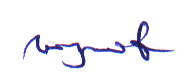 